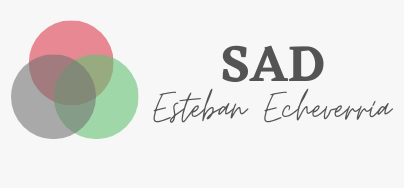 Secretaria de Asuntos DocentesEsteban EcheverríaOcantos 170 – Monte Grande- Esteban EcheverríaMonte Grande, 30/11/2021COMUNICADO N° 210Secretaria de Asuntos Docentes del distrito de Esteban Echeverría, a solicitud de la Inspección de Ed. Secundaria,  convoca a  los docentes que conforman el Listado A y B de merituados del Distrito, y A y B de Distritos Vecinos para la Cobertura de un Cargo  transitorio de SECRETARIO DE ED. SECUNDARIA.SECRETARIA PROVISIONAL DE LA EES 15 – LU A VI DE 7:30 A 12:00 HSLa reunión para realizar el Acto Público se llevara a cabo a través de la Plataforma MEET,Link de acceso: https://meet.google.com/zca-nrrx-gjgAquellos docentes interesados en participar del Acto Público deberán enviar un correo electrónico a la casilla de correo oficina4sadee@gmail.com  Nota del interesado con los datos personales, Apellido y Nombres completos, DNI, Teléfono Celular, incluyendo correo abc.gob.ar (indispensable para participar de la videoconferencia por la aplicación google meet.), de     acuerdo al procedimiento estipulado en Documento de Apoyo para acto público, cobertura de cargos jerárquicos transitorios institucionales en periodo de cuarentena, al   que  se sugiere realizar una lectura pormenorizada.  Declaración Jurada de cargos e incompatibilidades. Año 2021   Copia del Documento de Identidad Anverso-reverso  Declaración jurada de vacunación.DIFUSIÓN Y ENVIO DE DOCUMENTACION: 1/12/21 AL 7/12/21ACTO PUBLICO: 9/12/2021HORARIO: 10:00 HSEnviar la documentación hasta el día 8/12/2021CALATAYUD, María SoledadSAD – Esteban Echeverría